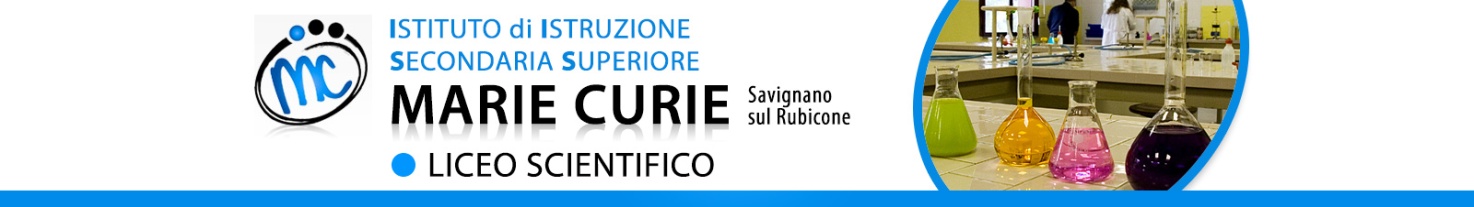 Programmazione didattica annualeAnno Scolastico _____/___Docente Prof./ Prof.ssa ……………………………….Materia di insegnamento ……………………………..Classe ............................................Risultati di apprendimento in termini di Competenze (*)Abilità(*)Conoscenze/Contenuti del programmaScansione temporale dei moduli di apprendimentoMetodologia: Strategie educative, strumenti e tecniche di lavoro, attività di laboratorio, attività di progetto, didattica innovativa attraverso l’uso delle LIM, forme di apprendimento attraverso la didattica laboratoriale, programmazione CLIL (classi V).Strumenti e metodologie per la valutazione degli apprendimenti.Attività di supporto ed integrazione. Iniziative di recupero.Eventuali altre attività (progetti specifici, forme di apprendimento di eccellenza per gruppi di allievi, sperimentazione di didattiche alternative, moduli specifici per allievi DSA/BES ed H, Sviluppo di contenuti (da svolgere in orario curricolare) funzionali ai percorsi e alleiniziative di alternanza scuola-lavoro programmate nel/i consiglio/i di classe di pertinenzaGestione della quota di potenziamento (se prevista): elementi e suggerimenti emersi nelle riunioni di dipartimento, accordi con vari docenti, attività progettuali e iniziative funzionali alle esigenze dell’Istituto (*) «Conoscenze»: risultato dell'assimilazione di informazioni attraverso l'apprendimento. Le conoscenze sono un insieme di fatti, principi, teorie e pratiche relative ad un settore di lavoro o di studio. Nel contesto del Quadro europeo delle qualifiche le conoscenze sono descritte come teoriche e/o pratiche. (*) «Abilità»: indicano le capacità di applicare conoscenze e di utilizzare know-how per portare a termine compiti e risolvere problemi. Nel contesto del Quadro europeo delle qualifiche le abilità sono descritte come cognitive (comprendenti l'uso del pensiero logico, intuitivo e creativo) o pratiche (comprendenti l'abilità manuale e l'uso di metodi, materiali, strumenti). (*) «Competenze»: comprovata capacità di utilizzare conoscenze, abilità e capacità personali, sociali e/o metodologiche, in situazioni di lavoro o di studio e nello sviluppo professionale e personale. Nel contesto del Quadro europeo delle qualifiche le competenze sono descritte in termini di responsabilità e autonomia.